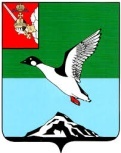 ЧЕРЕПОВЕЦКИЙ МУНИЦИПАЛЬНЫЙ РАЙОН ВОЛОГОДСКОЙ ОБЛАСТИКОНТРОЛЬНО-СЧЕТНЫЙ КОМИТЕТПервомайская ул., д.58, г.Череповец, Вологодская область, 162605 тел. (8202)  24-97-46,  факс (8202) 24-97-46,e-mail: kchk_chmr@cherra.ru «28» октября 2022 г.                                                        г. ЧереповецЗАКЛЮЧЕНИЕ № 115По результатам  экспертно-аналитического мероприятия   на проект решения Совета сельского поселения Югское «О внесении изменений в решение Совета   муниципального образования Югское от 16.12.2021 № 203 «О бюджете муниципального образования Югское на 2022 год и плановый период 2023 и  2024 годов».        Экспертно-аналитическое мероприятие проведено на основании  п. 1.5 плана работы контрольно-счетного комитета Череповецкого муниципального района (далее - КСК) на 2022 год, статьи 157 Бюджетного кодекса Российской Федерации, ст. 9 Федерального закона от 07.02.2011 № 6-ФЗ «Об общих принципах организации и деятельности контрольно-счетных органов субъектов Российской Федерации и муниципальных образований», п. 8.1 статьи 8 Положения о контрольно-счетном комитете Череповецкого муниципального района, утвержденного решением Муниципального  Собрания  района от 09.12.2021 № 252.         Проект решения Совета сельского поселения Югское «О внесении изменений в решение Совета   муниципального образования Югское от 16.12.2021 № 203 «О бюджете муниципального образования Югское на 2022 год и плановый период 2023 и 2024 годов» (далее – Проект) представлен Советом поселения 25.10.2022. Экспертиза Проекта проведена в соответствии с положением о бюджетном процессе в  сельском поселении Югское, утвержденным  решением Совета   муниципального образования Югское  от 30.06.2020 № 133.          В результате внесения изменений  основные характеристики  бюджета в 2022 году составят:   доходы  бюджета  34 971,6 тыс. рублей (увеличение на 810,0 тыс. руб.),  расходы 35 871,5 тыс. рублей (увеличение на 810,0 тыс. руб.),  дефицит бюджета 899,9 тыс. рублей (без изменений) за счет остатков средств на счетах по учету средств бюджета на 01.01.2022).Проектом  предлагается  внести изменения в 6  приложений, изложив их в новой редакции.Изменения доходов бюджета поселения в 2022 году изложены в следующей таблице.                                                                          Таблица № 1 (тыс. руб.)                                                                                      Проектом предлагается увеличение доходов  на 810,0 тыс.  рублей, в том числе:1. Увеличения налоговых и неналоговых  доходов на 22,4 тыс. руб.:  увеличения: - налога на совокупный доход (единый сельскохозяйственный налог) на сумму 94,5 тыс. руб.;- доходов от использования имущества, находящегося в государственной и муниципальной собственности на сумму 168,7 тыс. руб.;- доходов от оказания платных услуг и компенсации затрат государства на сумму 82,8 тыс. руб.;- доходов от продажи материальных  и нематериальных активов на сумму 219,9 тыс. руб.;- штрафы, санкции, возмещение ущерба на сумму 219,9 тыс. руб.; сокращения:- земельного налога с организаций в сумме 588,3 тыс. руб.        2. Увеличения безвозмездных поступлений на сумму 787,6 тыс. руб.:  увеличения: - дотаций на поддержку мер по обеспечению сбалансированности бюджета в сумме 444,7 тыс. руб.;- дотаций на частичную компенсацию дополнительных расходов на повышение оплаты труда работников бюджетной сферы в сумме 479,8- субвенций на осуществление первичного воинского учета в сумме 15,9 тыс. руб.,-  иных межбюджетных трансфертов на осуществление дорожной деятельности  в соответствии с заключенным соглашением в сумме 100,0 тыс. руб.сокращения:- субсидий на проведение мероприятий по предотвращению распространения сорного растения борщевик Сосновского в сумме 252,8 тыс. руб.Изменения в распределении бюджетных ассигнований в 2022 году по разделам изложены в следующей таблице.                                                                                              Таблица № 2 (тыс. руб.)                                                                                        В 2022 году проектом предлагается увеличение расходов  на 810,0 тыс.  руб. в том числе: увеличения бюджетных ассигнований: -  по разделу «Общегосударственные вопросы»  в сумме 86,9 тыс. рублей на содержание администрации поселения (за счет перераспределения бюджетных ассигнований на коммунальные услуги, почтовые расходы, страхование  и ремонт автотранспорта);-   по разделу «Национальная оборона» на осуществление первичного воинского учета в сумме 15,9 тыс. руб.;- по разделу «Национальная экономика» на сумму 81,5 тыс. руб.(увеличение на осуществление дорожной деятельности за счет иных межбюджетных трансфертов на сумму 100,0 тыс. руб. и сокращение на 18,5 тыс. руб. на проведение кадастровых работ);-  по разделу «Культура, кинематография» в сумме 942,1 тыс. рублей  на обеспечение деятельности учреждений культуры (повышение заработной платы работникам СКО, коммунальные услуги, прочие услуги, канцтовары);сокращения бюджетных ассигнований:-  по разделу  «Жилищно-коммунальное хозяйство»  в сумме 316,4 тыс. рублей (мероприятий по предотвращению распространения сорного растения борщевик Сосновского, организация уличного освещения). В результате анализа распределения бюджетных ассигнований бюджета по целевым статьям (муниципальным  программам и непрограммным направлениям) видам расходов классификации расходов бюджета поселения на 2022 год установлено, что предполагаемый Проект влечет за собой изменения объемов финансирования по 4 из 6 муниципальных программ, подлежащих реализации в 2022 году  (таблица 3).                                                                                               Таблица № 3 (тыс. руб.)                                                                                      Таким образом,  бюджетные ассигнования на реализацию мероприятий муниципальных программ увеличатся на 712,6 тыс. рублей, непрограммные расходы увеличатся на 97,4 тыс. рублей. В соответствии с бюджетным законодательством увеличение бюджетных ассигнований  на исполнение существующих видов расходных обязательств может осуществляться при наличии соответствующих источников дополнительных поступлений в бюджет и (или) сокращении бюджетных ассигнований по отдельным статьям расходов бюджета.  Согласно представленных материалов к Проекту видно, что поправки в бюджет поселения вносятся  в связи с увеличением доходов.Вывод: Проект решения Совета сельского поселения Югское «О внесении изменений в решение Совета муниципального образования Югское от 16.12.2021 № 203 «О бюджете муниципального образования Югское на 2022 год и плановый период 2023 и 2024 годов» соответствует  действующему бюджетному  законодательству. Председатель комитета                                                                Н.Г. Васильева                                                                                      Наименование доходовРешение от 16.12.2021 № 203Проект решения на 25.10.2022Изменения Налоги на прибыль, доходы447,0447,00,0Налоги на совокупный налог75,0169,5+94,5Налог на имущество физических лиц2 160,02 160,00,0Земельный налог8 888,08 299,7-588,3Государственная пошлина 7,07,00,0Доходы от использования имущества, находящегося в государственной и муниципальной собственности81,0249,7+168,7Доходы от оказания платных услуг и компенсации затрат государства490,0572,8+82,8Доходы от продажи материальных  и нематериальных активов660,0879,9+219,9Штрафы, санкции, возмещение ущерба0,044,8+44,8Итого собственных доходов12 808,012 830,4+22,4Безвозмездные поступления21 353,622 141,2+787,6Дотации бюджетам бюджетной системы Российской Федерации7 249,68 174,1+924,5Субсидии бюджетам бюджетной системы Российской Федерации (межбюджетные субсидии)9 664,79 411,9-252,8Субвенции бюджетам бюджетной системы Российской Федерации269,7285,6+15,9Иные межбюджетные трансферты 3 533,63 633,6+100,0Безвозмездные поступления от негосударственных организаций89,689,60,0Прочие безвозмездные поступления546,4546,40,0Итого доходов34 161,634 971,6+810,0Наименование разделов (подразделов)Решение от 16.12.2021 № 203Проект решения на 25.10.2022Изменения Общегосударственные вопросы9 041,69 128,5+86,9Национальная оборона267,7283,6+15,9Национальная безопасность и правоохранительная деятельность48,448,40,0Национальная экономика3 450,03 531,5+81,5Жилищно-коммунальное хозяйство9 568,99 252,5-316,4 Культура, кинематография9 919,010 861,1,+942,1Социальная политика1 819,81 819,80,0Физическая культура и спорт946,1946,10,0Итого расходов35 061,535 871,5+810,0Наименование муниципальной программыСумма расходов по муниципальным программамСумма расходов по муниципальным программамСумма расходов по муниципальным программамНаименование муниципальной программыРешение от 16.12.2021 № 203Проект решения на 25.10.2022Изменения Развитие материально- технической базы и информационно- коммуникационных технологий в Администрации муниципального образования Югское на 2014-2024 годы2 182,22 285,6+ 103,4Благоустройство территории муниципального образования Югское на 2014-2024 годы9 441,39 124,9-316,4Сохранение и развитие культурного потенциала муниципального образования Югское на 2014-2024 годы9 919,010 861,1+942,1Социальная поддержка граждан  муниципального образования Югское на 2016-2024 годы1 819,81 819,80,0Совершенствование муниципального управления в муниципальном образовании Югское на 2014-2024 годы3 604,83 588,3-16,5Обеспечение пожарной безопасности муниципального образования Югское на 2014-2024 годы48,448,40,0Итого расходов27 015,527 728,1+712,6